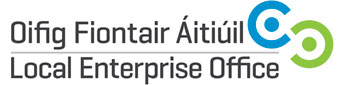 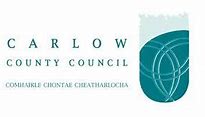 DEVELOPING A DIGITAL MARKETING STRATEGY FOR RURAL ENTERPRISESSupported under the Town & Village Renewal Scheme Course Overview:The purpose of the Developing a Digital Marketing Strategy for Rural Enterprises Programme is to help participants design and develop a Digital Marketing Strategy for their enterprise. The main advantage of digital marketing is that a targeted audience can be reached in a cost-effective and measurable way. Other digital marketing advantages include increasing brand loyalty and driving online sales.Course Objective:This workshop will provide participants with an overview of what elements make up an effective Digital Marketing Strategy.Course Content: The following content will be covered: What makes a good website and what trends and changes you need to be aware of.What is SEO?  Five SEO tips and tricks for your business.Google Ads – what they are and how to use them.Social Ads (focusing on Facebook).Email Marketing – tips and tricks for successful email marketing and GDPR compliance.Social Media and Social Media Tools for your business.How to measure the impact of your Digital Marketing efforts.Duration 1 Evening Date(s)  17th October 2018 (Wednesday)Time:  6.30pm – 9.30pmLocation  Mount Wolseley Hotel, Tullow, Co. Carlow Fee FREE OF CHARGE Trainer Content Plan